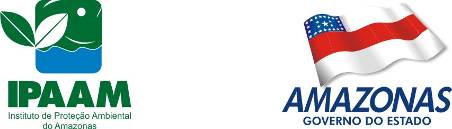 Empresa / Interessado: Endereço para correspondência:Bairro:                                                               Município:                                      UF:CNPJ / CPF:                                                      Inscrição Estadual (SEFAZ-AM):Fone:                                                Celular:                                       Email:Localização do Empreendimento:Coordenadas Geográficas (em SIRGAS 2000):Latitude:                                          Longitude:Em caso de solicitação de LO, informe o tempo em que a atividade é praticada no imóvel (anos):Tipo de criação: Avicultura1      Cunicultura      Outros animais de pequeno porte (especificar):1 Esta atividade não contempla o sistema de criação tradicional de aves. Se este é seu caso, escolha a atividade Agricultura Familiar.AVICULTURA:Espécie(s) animal(is):Raça dos animais:Número médio de animais:Finalidade da criação: Avicultura de Postura (Gallus gallus domesticus)Sistema de produção:Extensivo              Semi-intensivo             ConfinadoProdução de ovos (ovos/mês):Número de galpões:Uso de Ração:  Fabricada no imóvel               Adquirida de terceirosCiclo de criação (dias):Há entreposto de ovos no imóvel  Sim                               Não                             Há fábrica de fôrmas no imóvel  Sim                               Não                             Piso abaixo das gaiolas é impermeabilizado Sim                               Não                              Avicultura de Corte (Gallus gallus domesticus)Uso de Ração:  Fabricada no imóvel               Adquirida de terceirosCiclo de corte (dias):Abate: No imóvel2               Em abatedouro de terceiros2 Deverá ser solicitado Licenciamento Ambiental específico para a atividade de Agroindústrias (Abatedouro ou Sala de Abate).Número de galpões: Incubatório de avesProdução mensal de pintinhos:Origem dos ovos férteis: Própria                                    De terceirosTabela 1 - Produto(s) usado(s) na fumigação dos materiais que adentram o Incubatório  Produção de ovos férteisProdução mensal de ovos:  Criação de outras aves (gansos, perus, marrecos, etc à exceção de ratitas e seus incubatórios) Corte                                    PosturaCUNICULTURA:Espécie(s) animal(is):Raça dos animais:Número médio de animais:Finalidade da criação: Criação de cobaias                                   Produção de carne Produção de peles                                    PetSistema técnico adotado para a criação: Criação em gaiolas                                  Criação ao ar livreOcorre abate comercial na propriedade: Sim3                               Não 3 Deverá ser solicitado Licenciamento Ambiental específico para a atividade de Agroindústrias (Abatedouro ou Sala de Abate).OUTROS ANIMAIS DE PEQUENO PORTE:Espécie(s) animal(is):Raça dos animais:Número médio de animais:Finalidade da criação:Ocorre abate comercial na propriedade: Sim4                               Não 4 Deverá ser solicitado Licenciamento Ambiental específico para a atividade de Agroindústrias (Abatedouro ou Sala de Abate). Biodigestor           Compostagem           Fossa de putrefação          Incineração                   Outra (especificar):                   Utiliza agrotóxicos no empreendimento:Sim5                              Não                             5 Se afirmativo, informe os Agrotóxicos utilizados no empreendimento.Tabela 2 - Relação dos agrotóxicos utilizados.6 Acaricida, Acaricida microbiológico, Adjuvante, Agente Biológico de Controle, Ativador de planta, Bactericida, Cupinicida, Desfolhante, Espalhante adesivo, Feromônio, Formicida, Fungicida, Fungicida bioquímico, Fungicida microbiológico, Herbicida, Inseticida, Inseticida biológico, Inseticida fumigante, Inseticida microbiológico, Maturador de crescimento, Moluscicida, Nematicida, Nematicida microbiológico, Protetor de sementes, Raticida e Regulador de crescimento.Tabela 3 - Demais insumos agropecuários usados no empreendimento (ração, suplementos minerais, vacinas, medicamentos, sementes, adubos, fertilizantes, corretivos, sêmen, mudas, etc).5 Insumo biológico, adubo orgânico, fertilizante químico, corretivo, insumo geneticamente modificado, medicamento, produtos de limpeza e higienização (usados na infraestrutura de atividade produtiva).Tabela 4 – Máquinas e equipamentos agrícolas utilizados no empreendimento. Declaro, para os devidos fins, sob pena de responsabilidade civil e / ou criminal, que as informações prestadas neste Cadastro são verdadeiras.________________________, ______ de __________________ de _________.                                 Local/DataNome e formação do Responsável Técnico:CADASTRO DA ATIVIDADECRIAÇÃO DE ANIMAIS DE PEQUENO PORTE(Código da Atividade 3101)1. IDENTIFICAÇÃO2. CARACTERIZAÇÃO DA ATIVIDADEProdutoQuantidade anualUnidade3. DESTINACAO DE RESÍDUOS4. USO DE AGROTÓXICOSMarca comercialQuantidade anual (L)         UnidadeCategoria do Agrotóxico65. DEMAIS INSUMOSInsumoCategoria5Quantidade anualUnidade6. MÁQUINAS E EQUIPAMENTOS AGRÍCOLAS ItemQuantidade Assinatura do Responsável TécnicoAssinatura do Proprietário